ANMELDUNG für die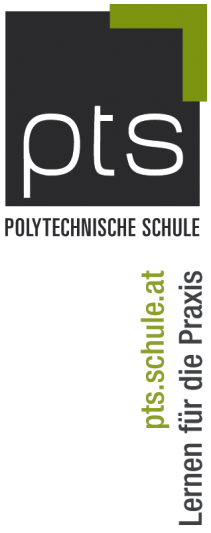 Polytechnische Schule Telfs im Schuljahr 2024/25Bitte Zutreffendes ankreuzen:Die Anmeldung ist bitte in der Direktion der PTS Telfs (oder ausgefüllt und unterschrieben per E-Mail: direktion@pts-telfs.tsn.at) zusammen mit einer Kopie des Semesterzeugnisses abzugeben.Anmeldezeiten: Montag: 	19.02.2024 von 14.15 – 16.00 Uhr                          Mittwoch: 	21.02.2024 von 14.00 – 16.00 Uhr                          bzw. nach telefonischer VoranmeldungIch erkläre mich mit der EDV-mäßigen Erfassung und Verarbeitung dieser persönlichen Daten einverstanden.  ........................................, am …………………….	.............................................................................................SCHÜLER/INFamiliennameFamiliennameFamiliennameFamiliennameVorname(n)Vorname(n)Vorname(n)Vorname(n)Vorname(n)    SVNR	     Geburtsdatum    SVNR	     Geburtsdatum    SVNR	     Geburtsdatum    SVNR	     Geburtsdatum    SVNR	     Geburtsdatum    SVNR	     Geburtsdatum    SVNR	     Geburtsdatum    SVNR	     Geburtsdatum    SVNR	     Geburtsdatum    SVNR	     Geburtsdatum    SVNR	     GeburtsdatumSCHÜLER/INFamiliennameFamiliennameFamiliennameFamiliennameVorname(n)Vorname(n)Vorname(n)Vorname(n)Vorname(n)TTMMJJSCHÜLER/INPLZ/Ort	PLZ/Ort	PLZ/Ort	PLZ/Ort	PLZ/Ort	PLZ/Ort	StraßeStraßeStraßeStraßeStraßeStraßeStraßeStraßeStraßeStraßeStraßeStraßeStraßeStraßeSCHÜLER/IN
Geschlecht
	 männlich
	 weiblich
Geschlecht
	 männlich
	 weiblich
Geschlecht
	 männlich
	 weiblich
Telefon (Schüler/in)
Telefon (Schüler/in)
Telefon (Schüler/in)
Telefon (Schüler/in)
Telefon (Schüler/in)
E-Mail-Schüler/in
E-Mail-Schüler/in
E-Mail-Schüler/in
E-Mail-Schüler/in
E-Mail-Schüler/in
E-Mail-Schüler/in
E-Mail-Schüler/in
E-Mail-Schüler/in
E-Mail-Schüler/in
E-Mail-Schüler/in
E-Mail-Schüler/in
E-Mail-Schüler/inSCHÜLER/IN
Erziehungsberechtigte(r)/ Zu- und Vorname (Mutter)
Erziehungsberechtigte(r)/ Zu- und Vorname (Mutter)
Erziehungsberechtigte(r)/ Zu- und Vorname (Mutter)
Erziehungsberechtigte(r)/ Zu- und Vorname (Mutter)
Erziehungsberechtigte(r)/ Zu- und Vorname (Mutter)
Erziehungsberechtigte(r)/ Zu- und Vorname (Mutter)
Erziehungsberechtigte(r)/ Zu- und Vorname (Mutter)
Erziehungsberechtigte(r)/ Zu- und Vorname (Vater)
Erziehungsberechtigte(r)/ Zu- und Vorname (Vater)
Erziehungsberechtigte(r)/ Zu- und Vorname (Vater)
Erziehungsberechtigte(r)/ Zu- und Vorname (Vater)
Erziehungsberechtigte(r)/ Zu- und Vorname (Vater)
Erziehungsberechtigte(r)/ Zu- und Vorname (Vater)
Erziehungsberechtigte(r)/ Zu- und Vorname (Vater)
Erziehungsberechtigte(r)/ Zu- und Vorname (Vater)
Erziehungsberechtigte(r)/ Zu- und Vorname (Vater)
Erziehungsberechtigte(r)/ Zu- und Vorname (Vater)
Erziehungsberechtigte(r)/ Zu- und Vorname (Vater)
Erziehungsberechtigte(r)/ Zu- und Vorname (Vater)
Erziehungsberechtigte(r)/ Zu- und Vorname (Vater)SCHÜLER/INAdresseAdresseAdresseAdresseAdresseAdresseAdresseAdresseAdresseAdresseAdresseAdresseAdresseAdresseAdresseAdresseAdresseAdresseAdresseAdresseSCHÜLER/INTelefon (Mutter)Telefon (Mutter)Telefon (Mutter)Telefon (Mutter)Telefon (Mutter)Telefon (Mutter)Telefon (Mutter)Telefon (Vater)Telefon (Vater)Telefon (Vater)Telefon (Vater)Telefon (Vater)Telefon (Vater)Telefon (Vater)Telefon (Vater)Telefon (Vater)Telefon (Vater)Telefon (Vater)Telefon (Vater)Telefon (Vater)SCHÜLER/INNationalitätMutterspracheRel. Bek.Rel. Bek.Rel. Bek.Rel. Bek.Rel. Bek.E-Mail ElternteilE-Mail ElternteilE-Mail ElternteilE-Mail ElternteilE-Mail ElternteilE-Mail ElternteilE-Mail ElternteilE-Mail ElternteilE-Mail ElternteilE-Mail ElternteilE-Mail ElternteilE-Mail ElternteilE-Mail ElternteilSCHÜLER/INSchulnachricht      4. Klasse MS          4. Klasse AHS            andere: ___________Schulnachricht      4. Klasse MS          4. Klasse AHS            andere: ___________Schulnachricht      4. Klasse MS          4. Klasse AHS            andere: ___________Schulnachricht      4. Klasse MS          4. Klasse AHS            andere: ___________Schulnachricht      4. Klasse MS          4. Klasse AHS            andere: ___________Schulnachricht      4. Klasse MS          4. Klasse AHS            andere: ___________Schulnachricht      4. Klasse MS          4. Klasse AHS            andere: ___________Schulnachricht      4. Klasse MS          4. Klasse AHS            andere: ___________Schulnachricht      4. Klasse MS          4. Klasse AHS            andere: ___________Schulnachricht      4. Klasse MS          4. Klasse AHS            andere: ___________Schulnachricht      4. Klasse MS          4. Klasse AHS            andere: ___________Schulnachricht      4. Klasse MS          4. Klasse AHS            andere: ___________Schulnachricht      4. Klasse MS          4. Klasse AHS            andere: ___________Schulnachricht      4. Klasse MS          4. Klasse AHS            andere: ___________Schulnachricht      4. Klasse MS          4. Klasse AHS            andere: ___________Schulnachricht      4. Klasse MS          4. Klasse AHS            andere: ___________Schulnachricht      4. Klasse MS          4. Klasse AHS            andere: ___________Schulnachricht      4. Klasse MS          4. Klasse AHS            andere: ___________Schulnachricht      4. Klasse MS          4. Klasse AHS            andere: ___________Schulnachricht      4. Klasse MS          4. Klasse AHS            andere: ___________SCHÜLER/IN1.Berufswunsch1.Berufswunsch1.Berufswunsch1.Berufswunsch1.Berufswunsch2. Berufswunsch2. Berufswunsch2. Berufswunsch2. Berufswunsch2. Berufswunsch2. BerufswunschCluster(bitte ankreuzen)Cluster(bitte ankreuzen)Cluster(bitte ankreuzen)Cluster(bitte ankreuzen)Cluster(bitte ankreuzen)Cluster(bitte ankreuzen)Cluster(bitte ankreuzen)Cluster(bitte ankreuzen)Cluster(bitte ankreuzen)SCHÜLER/INTechnikDienstleistungenTechnikDienstleistungenTechnikDienstleistungenTechnikDienstleistungenTechnikDienstleistungenTechnikDienstleistungenTechnikDienstleistungenTechnikDienstleistungenTechnikDienstleistungenIch besuche die PTS auf alle Fälle!Ich habe mich an folgender Schule ...................................................... angemeldet. Ich möchte die PTS besuchen, falls ich an der oben genannten Schule keinen Ausbildungsplatz bekomme. Ich habe meine Schulpflicht bereits erfüllt und möchte die PTS verbindlich besuchen.Ich habe meine Schulpflicht bereits erfüllt und möchte die PTS nur besuchen, wenn ich keinen geeigneten Lehrplatz finde.